Ortano Mare Village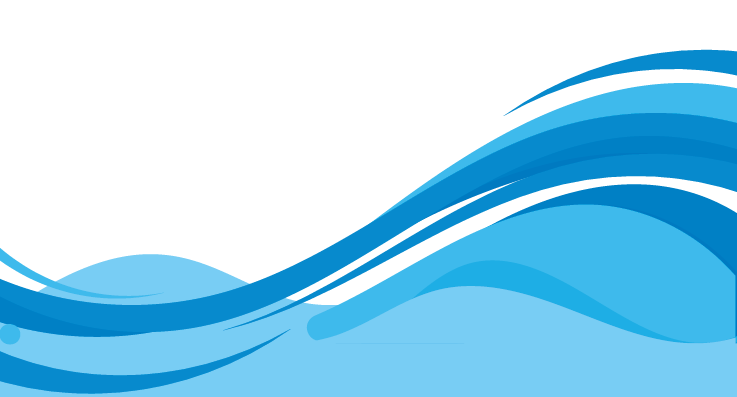 Isola d’ElbaToscana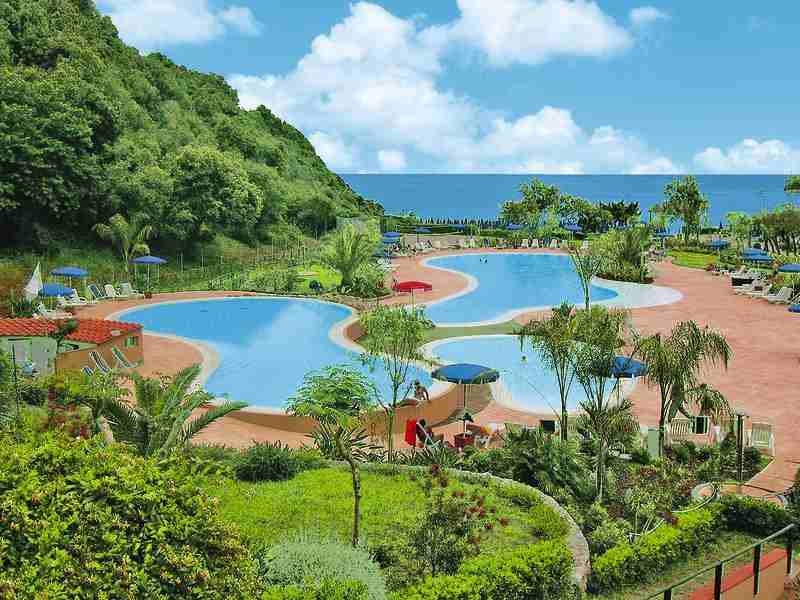 Tipologia ClassicPeriodo lungoPACCHETTO ASSICURATIVO OBBLIGATORIO: COMPRENDE MEDICO-BAGAGLIO E ANNULLAMENTO: 40 € A NUCLEO FAMILIARE.DESCRIZIONE STRUTTURACAMEREPoste nel corpo centrale a piano terra, primo o secondo piano, tutte dotate di telefono, TV LCD 22’’, phon, minibar (a richiesta), aria condizionata, cassaforte e servizi privati.SPIAGGIALa spiaggia riservata di ghiaia e nella parte retrostante di sabbia riportata, si trova di fronte all’hotel e dista 250 m dal corpo centrale e 250/600 m dagli appartamenti.A disposizione degli ospiti ombrelloni, sdraio / lettini e beach bar con punto ristoro.Per la tranquillità dei genitori l’area balneabile è delimitata da reti di sicurezza con sbarramento anti-meduse.RISTORANTE E BARDue i ristoranti. Il ristorante nel corpo centrale con terrazzo e vista panoramica, propone il servizio a buffet con cucina tipicamente mediterranea e sfiziose serate a tema organizzate durante la settimana.La sala Bistrot, in zona mare, è dedicata anche agli ospiti del residence. Al suo interno il ristorante per i bambini.Due i bar.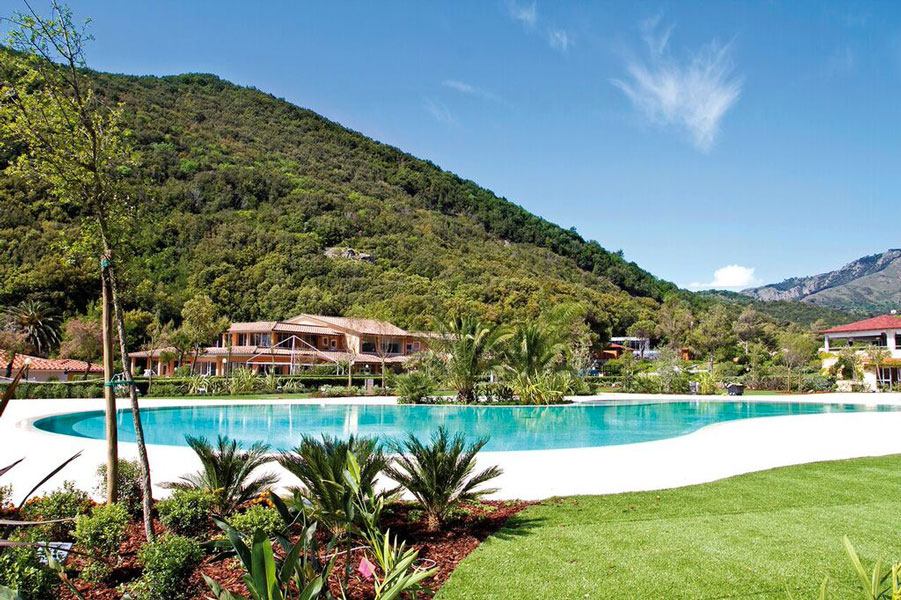 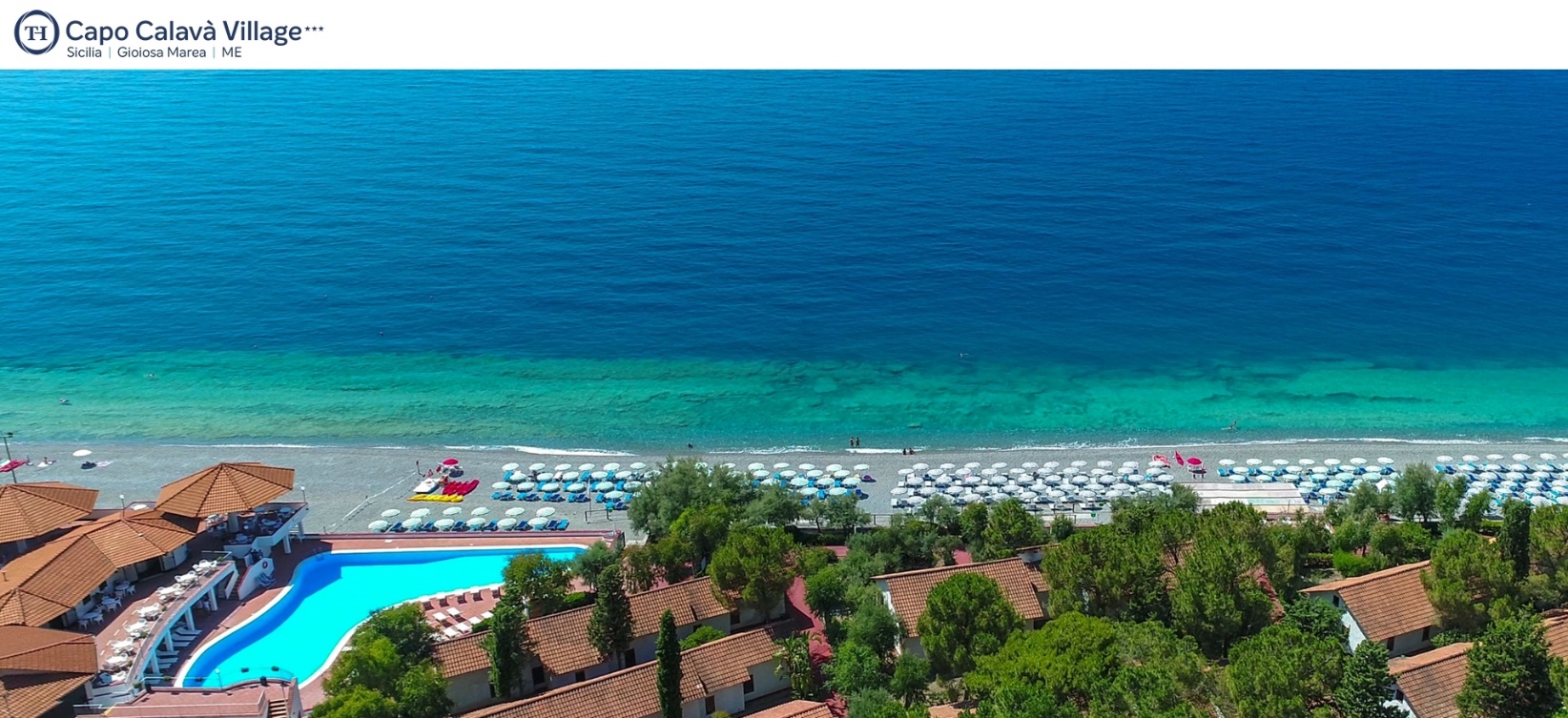 PERIODO 7 NOTTIPERIODO 7 NOTTISHOCKSCONTATA FLASHSCONTATAFAST SCONTATAPREZZO UFFICIALEFORFAIT BAMBINI3/4 LETTO3-15 ANNI N.C.25/05/1901/06/194164474856097701/06/1908/06/194665045356797708/06/1915/06/195676116558267715/06/1922/06/196116617118967722/06/1929/06/196997568061.02221029/06/1906/07/196997568061.02221006/07/1913/07/197257818381.05721013/07/1920/07/197568198751.10621020/07/1927/07/197568198751.10621027/07/1903/08/197888509071.14821003/08/1910/08/19-9329951.26028010/08/1917/08/19-10581.1341.43528017/08/1924/08/19-9701.0391.31628024/08/1931/08/19-70675695221031/08/1907/09/19-58062478421007/09/1914/09/194665045356797714/09/1921/09/194164474856097721/09/1928/09/1938441544156077PERIODOPERIODOnottiSHOCKflashforfait bambini3/4 letto3-15 anni n.c.29/06/1910/07/19111.150-33010/07/1920/07/19101.100-30020/07/1931/07/19111.245-33031/07/1910/08/1910-1.27037010/08/1921/08/1911-1.66544021/08/1931/08/1910-1.16033031/08/1911/09/1911-874254